Projektové setkání v HandlovéV rámci projektu „Bezpečná energie – energie pro budoucnost“, č. 2014-1-SK01-KA201-000500_2, financovaného z prostředků EU, proběhlo začátkem prosince 2014 první projektové setkání celého týmu v místě koordinátorské školy Střední odborná škola Handlová. Meetingu se účastnili zástupci ISŠ Sokolnice, Model High School Plovdiv a Maltepe anadolu Lisesi Istanbul. Setkání probíhalo ve velice přívětivém a přátelském prostředí. Prioritou bylo projednat všechny části projektu s koordinátorskou školou, jednotlivé cíle a úkoly všech zapojených škol. Dále nás členové projektu hostitelské země provedli celou školou, seznámili nás se zázemím, školními prostorami i se žáky. Navštívili jsme tepelnou elektrárnu Nováky, kde jsme si vyslechli přednášku o elektrárně a podívali se i do provozu. Neméně příjemná byla prohlídka malebného městečka Kremnica a Bojnice.Těšíme se na další setkání, příště v Turecku.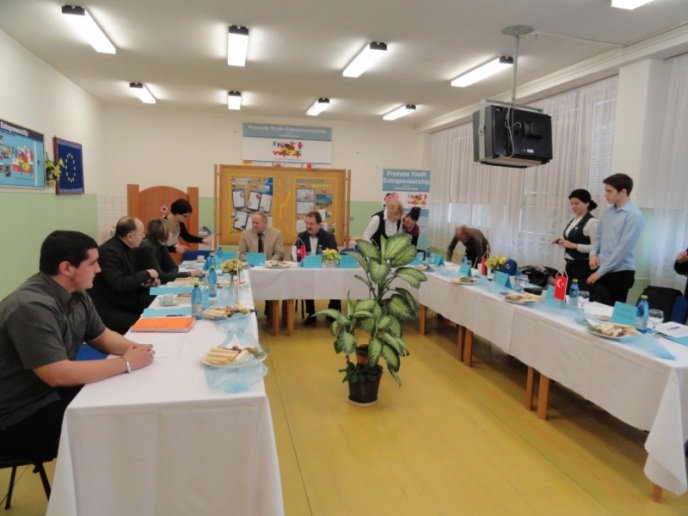 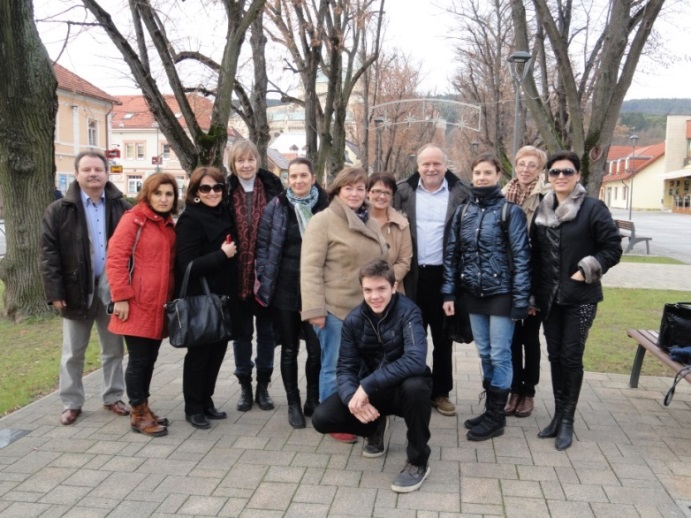 